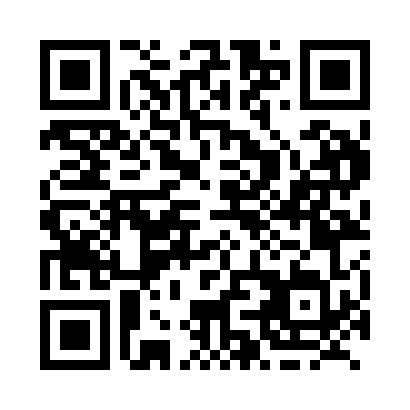 Prayer times for Guaytown, Ontario, CanadaWed 1 May 2024 - Fri 31 May 2024High Latitude Method: Angle Based RulePrayer Calculation Method: Islamic Society of North AmericaAsar Calculation Method: HanafiPrayer times provided by https://www.salahtimes.comDateDayFajrSunriseDhuhrAsrMaghribIsha1Wed4:115:4612:565:568:069:412Thu4:095:4512:565:578:079:433Fri4:075:4312:555:588:089:454Sat4:055:4212:555:598:099:475Sun4:035:4112:555:598:119:486Mon4:015:3912:556:008:129:507Tue3:595:3812:556:018:139:528Wed3:575:3612:556:028:149:549Thu3:555:3512:556:028:169:5610Fri3:545:3412:556:038:179:5711Sat3:525:3312:556:048:189:5912Sun3:505:3112:556:048:1910:0113Mon3:485:3012:556:058:2010:0314Tue3:465:2912:556:068:2210:0515Wed3:455:2812:556:068:2310:0616Thu3:435:2712:556:078:2410:0817Fri3:415:2612:556:088:2510:1018Sat3:405:2512:556:088:2610:1219Sun3:385:2412:556:098:2710:1320Mon3:365:2312:556:108:2810:1521Tue3:355:2212:556:108:2910:1722Wed3:335:2112:556:118:3010:1823Thu3:325:2012:556:128:3110:2024Fri3:305:1912:566:128:3210:2225Sat3:295:1812:566:138:3310:2326Sun3:285:1712:566:148:3410:2527Mon3:265:1712:566:148:3510:2628Tue3:255:1612:566:158:3610:2829Wed3:245:1512:566:158:3710:2930Thu3:235:1512:566:168:3810:3131Fri3:225:1412:566:168:3910:32